28/11/2022BionexoRESULTADO – TOMADA DE PREÇON° 20222810TP31572HEMUO Instituto de Gestão e Humanização – IGH, entidade de direito privado e sem finslucrativos, classificado como Organização Social, vem tornar público o resultado daTomada de Preços, com a finalidade de adquirir bens, insumos e serviços para o HEMU -Hospital Estadual da Mulher, com endereço à Rua R-7, S/N, Setor Oeste, Goiânia, CEP:74.125-090.Bionexo do Brasil LtdaRelatório emitido em 28/11/2022 16:48CompradorIGH - HEMU - Hospital Estadual da Mulher (11.858.570/0002-14)AV. PERIMETRAL, ESQUINA C/ RUA R7, SN - SETOR COIMBRA - GOIÂNIA, GO CEP: 74.530-020Relação de Itens (Confirmação)Pedido de Cotação : 250930335COTAÇÃO Nº 31572 - MATERIAL DE LABORATÓRIO - HEMU OUT 2022Frete PróprioObservações: OBSERVAÇÕES: *PAGAMENTO: Somente a prazo e por meio de depósito em conta PJ do fornecedor.*FRETE: Só serão aceitas propostas com frete CIF e para entrega no endereço: RUA R7 C/ AV PERIMETRAL, SETORCOIMBRA, Goiânia/GO CEP: 74.530-020, dia e horário especificado. *CERTIDÕES: As Certidões Municipal, Estadual deGoiás, Federal, FGTS e Trabalhista devem estar regulares desde a data da emissão da proposta até a data dopagamento. *REGULAMENTO: O processo de compras obedecerá ao Regulamento de Compras do IGH, prevalecendoeste em relação a estes termos em caso de divergência.Tipo de Cotação: Cotação NormalFornecedor : Todos os FornecedoresData de Confirmação : TodasFaturamentoMínimoPrazo deEntregaValidade daPropostaCondições dePagamentoFornecedorFrete ObservaçõesPrime Comercio de ProdutosHospitalares Ltda - MeGOIÂNIA - GOGiselly Souza - 6240185882gisellyfs@hotmail.comMais informações3 dias apósconfirmação1R$ 200,000007/11/202230 ddlCIFnullProgramaçãode EntregaPreçoUnitárioValorTotalProdutoCódigoFabricante Embalagem Fornecedor Comentário JustificativaBrasíndice Rent(R$) QuantidadeUsuárioCAIXA TERMICACOMTERMOMETRODIGITAL APROX. 5LITROS -> COMISOLAMENTOTERMICO EMPOLIURETANO PU,DE FACILHIGIENIZAÇÃO.COM ALÇA RÍGICAESCOMOTIAVEL.TAMPAREVERSIVELFUNÇÃOCAIXATERMICACOLEMANQT AZULCOMTERMOMETROMIN. MAX.incotermRosana DeOliveiraMouraDE ACORDOCOM AOBSERVACAO- GERAL -GERALPrimeComercio deProdutosHospitalaresLtda - Me5R$224,0000R$224,00001BANDEJA.23145-pct-R$ 0,00001 UnidadeAPRESENTADATERMOMETRODIGITAL DE28/11/202213:06MAXIMA EMINIMA PARAMONITORAMENTODA TEMPERATURA(COM SENSORINTERNO EVISUALIZAÇÃOEXTERNA). FAIXADE UTILIZAÇÃO-50ºC Á 70ºC.ALIMENTAÇÃOPOLHA AAA -1,5VTotalParcial:R$224,000011.0.0Total de Itens da Cotação: 1Total de Itens Impressos: 1TotalGeral:R$224,0000Clique aqui para geração de relatório completo com quebra de páginahttps://bionexo.bionexo.com/jsp/RelatPDC/relat_adjudica.jsp1/2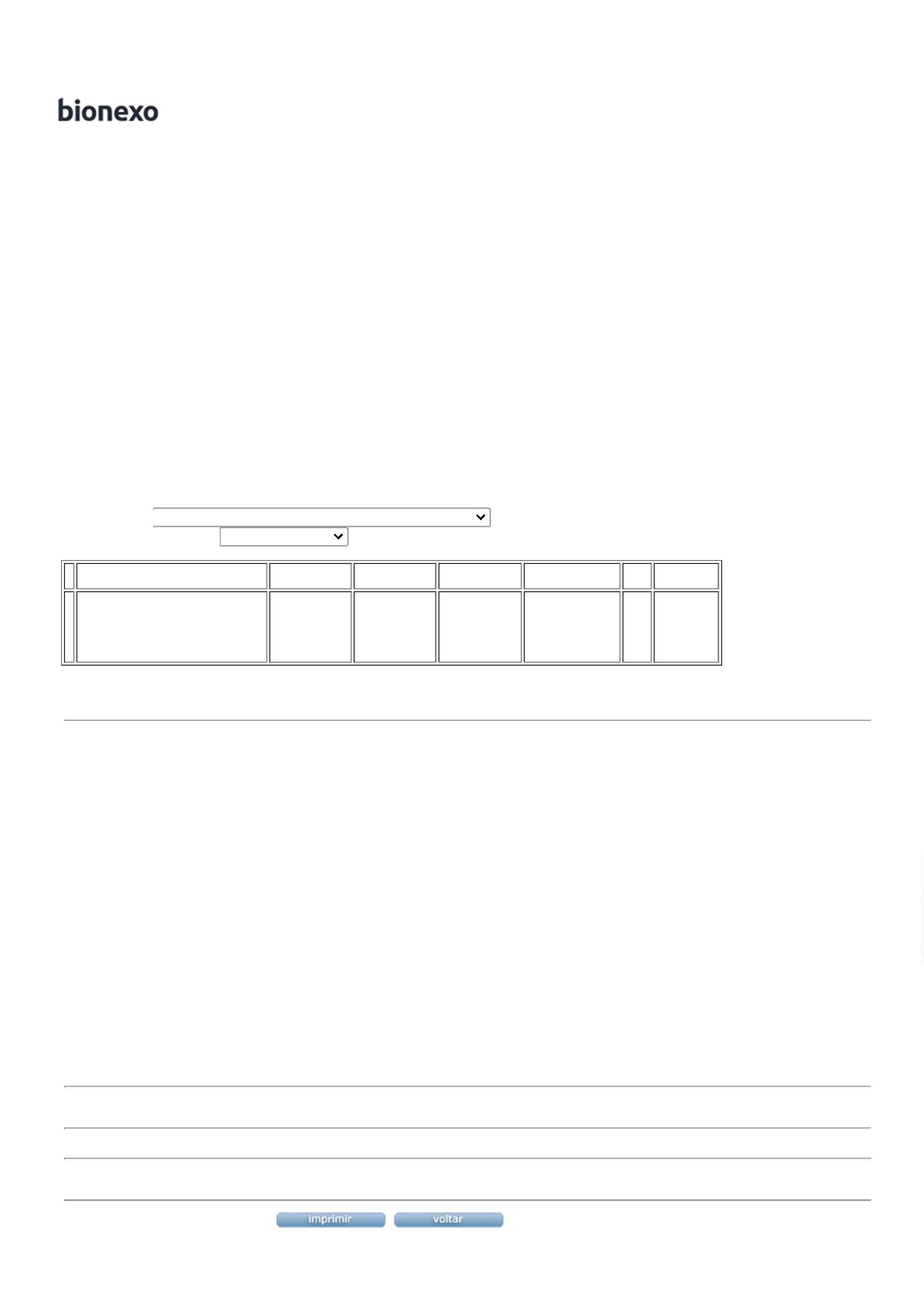 28/11/2022Bionexohttps://bionexo.bionexo.com/jsp/RelatPDC/relat_adjudica.jsp2/2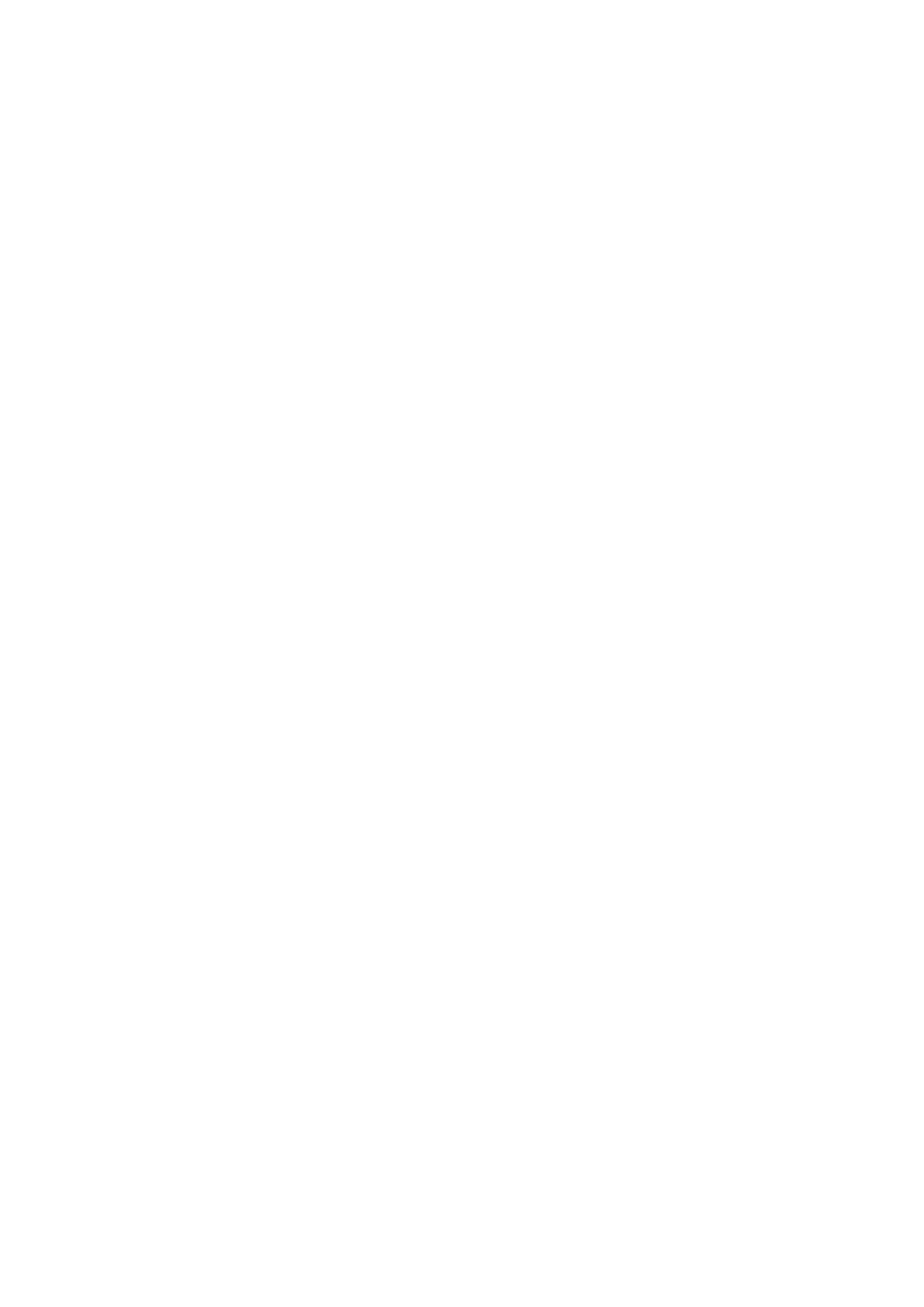 